BETALINGSINFO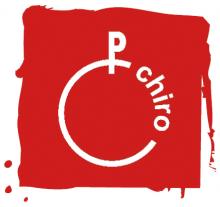 Inschrijvingsgeld €20Rekeningnummer: BE24 7341 9805 7538		(Chiro St-Anneke)Met vermelding naam + voornaam + inschrijving 2019-2020Te betalen voor 31 oktoberDe inschrijving en verzekering is pas in orde na ontvangst van betaling. !! Voor nieuwe leden moet ook medische fiche ingevuld worden (te vinden op site of aan de leiding vragen)Sinds dit jaar geven wij de mogelijkheid aan ouders om bij de inschrijving (volledig vrijblijvend) meer dan €20 te betalen. Het extra geld houden wij dan aan de kant om voor leden wiens ouders de inschrijving niet of gedeeltelijk kunnen betalen de verzekering in orde te maken (€12). Het voormalige solidariteitsfonds, nu ‘chiro voor chiro’ subsidieert ons veel minder, maar om deze kinderen toch naar onze chiro te laten komen doen wij nu beroep op de solidariteit van de chiro-ouders. Bij vragen mogen jullie de leiding altijd aanspreken of contacteren. Onze gsm-nummers staan op de site onder de rubriek ‘Afdelingen’.		https://chirostanneke.beBETALINGSINFO Inschrijvingsgeld €20Rekeningnummer: BE24 7341 9805 7538		(Chiro St-Anneke)Met vermelding naam + voornaam + inschrijving 2019-2020Te betalen voor 31 oktoberDe inschrijving en verzekering is pas in orde na ontvangst van betaling. !! Voor nieuwe leden moet ook medische fiche ingevuld worden (te vinden op site of aan de leiding vragen)Sinds dit jaar geven wij de mogelijkheid aan ouders om bij de inschrijving (volledig vrijblijvend) meer dan €20 te betalen. Het extra geld houden wij dan aan de kant om voor leden wiens ouders de inschrijving niet of gedeeltelijk kunnen betalen de verzekering in orde te maken (€12). Het voormalige solidariteitsfonds, nu ‘chiro voor chiro’ subsidieert ons veel minder, maar om deze kinderen toch naar onze chiro te laten komen doen wij nu beroep op de solidariteit van de chiro-ouders.Bij vragen mogen jullie de leiding altijd aanspreken of contacteren. Onze gsm-nummers staan op de site onder de rubriek ‘Afdelingen’.		https://chirostanneke.be